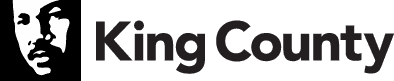 Name: ___________________ DOB: ____________ Previous Name: ________________By signing below, I authorize:  To disclose to: _________________________________________________ the following information:  This signed authorization form  Current and past mental health treatment       (with admission and discharge dates)  Current and past substance use disorder treatment (with admission and discharge dates)  Assessments  Diagnosis (es)  Discharge or Exit Summary (ies)  Past or present physical health problems  Other (specify):  ___________________________________________________________________________________________Purpose of the disclosure: ________________________________________________________________________________________________________________________________________________________________________By signing this form, I understand: When I am asked to fill out this consent, I am entitled to a copy.I have the right to revoke this consent at any time. Any revocation will not affect any action that has already been taken based on the original authorization. Without my express revocation, this consent will expire on _____________________ (Please enter a date or an event. Consent is invalid if left blank).The information used or disclosed pursuant to this authorization may be subject to redisclosure by the recipient and no longer protected with the exception of Alcohol and Drug Abuse records, which are protected by Federal regulations that prohibit the recipient from making any further disclosure of this information unless further disclosure is expressly permitted by my consent or as otherwise permitted by 42 Code of Federal Regulations (CFR) part 2.I can refuse to sign this form if this authorization is to release information for a purpose other than treatment or the payment for my behavioral health treatment services.All disclosures and redisclosures must be accompanied by the following notice: “This information has been disclosed to you from records protected by Federal confidentiality rules (42 CFR Part 2). The Federal rules prohibit you from making any further disclosure of this information unless further disclosure is expressly permitted by the written consent of the person to whom it pertains or as otherwise permitted by 42 CFR Part 2. A general authorization for the release of medical or other information is NOT sufficient for this purpose. The Federal rules restrict any use of the information to criminally investigate or prosecute any alcohol or drug abuse patient.”Signature (Client or Person Authorized to Give Authorization)DateIf Signed by Person Other Than the Client, Print Name, Provide Reason, relationship to the Client, Description of Their AuthorityIf Signed by Person Other Than the Client, Print Name, Provide Reason, relationship to the Client, Description of Their Authority